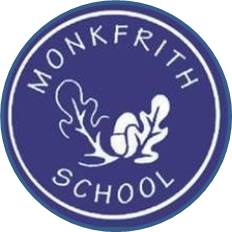 Monkfrith SchoolReception/Admin Assistant Job DescriptionGrade B FTE £21,634 – £22,824 – depending on role and experience8.30-1.30 5 days a week Term Time only9am – 5pm 5 days a week Term Time onlyStart date: September TBCApplication deadline: 24th JulyPurposeTo provide a range of administrative and organisations processes within the school.Duties and ResponsibilitiesAnswering and Directing incoming calls.  Accurately taking messages when people not available.Keeping Data systems up to date.Assist in Organising Trips/Parents Evening.Greeting and directing visitors to the appropriate area or personMaintain the reception area in good orderAnswering routine questions about school diary/events/parent queries.Accepting deliveries.Adhoc admin projects.To adhere to all of the school policies and procedures including child protection, Health & Safety and Equal opportunitiesTo perform any other reasonable duties as directed by the Head Teacher or School Business ManagerTo attend school meetings and training sessions as required.To perform basic first aid and fill out the necessary paperwork.Keep up to date with School events so questions can be answered quickly and efficiently.Personal Specification & ExperienceYou will need to:Have good organisational skills.Have a good telephone manner and excellent communication skills.Be flexible and work well as part of a teamHave good IT skillsIdeally have office experience